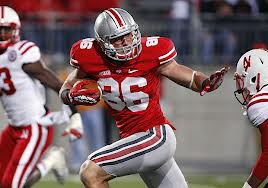 Games watched: Clemson 2013, Purdue 2013, Cal 2014, Rutgers 2014Summary: Jeff Heuerman is built in the mold of a prototypical TE in the NFL. However a foot injury and game planning derailed his production in his senior year. He was asked to be a blocker more than which proved to be the right decision with Ohio State winning the 2014 National Championship. While he did improve his blocking skills his senior year, to get a true glimpse at his ability look at his 2013 tape. He shows good hands and an ability to produce yards after the catch. His weaknesses lie in his functional strength; too many times he gets blown off the ball and re-routed off of his route. If he can bulk up and recover from his foot injury he will be a complete TE for an NFL team.Scheme Fit:  Balanced, West Coast Comparison: John CarlsonProjected Round: 4th roundBest Fits: Atlanta Falcons, Pittsburgh Steelers, Oakland Raiders, NY Giants, San Diego ChargersStrengthsWeaknessesCombine resultsTeam captain, unselfishFoot injuryBench- 26 reps (TP)Hands; dangerous in the seam or on corner routesLower senior production than junior year40 yd dash- 4.80Willing blockerNeeds to get strongerVertical jump- 34.5 inchesImproved blocker in 2014Gets redirected on routesBroad jump- 120 inchesYAC abilityOut muscled when blockingLacked burst in 2014